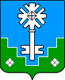 ЗаключениеКонтрольно – счетной палаты г. Мирного на проект бюджета муниципального образования «Город Мирный» на 2021 год и плановый период 2022 и 2023 годов.г. Мирныйдекабрь 2020 г.Заключение 2Контрольно-счетной палаты МО «Город Мирный» Мирнинского района РС (Я) на проект решения городского Совета МО «Город Мирный» «О бюджете МО «Город Мирный» на 2021 год и плановый период 2022 и 2023 годов»  23.12.2020Заключение Контрольно-счетной палаты города Мирного (далее – КСП) на проект решения городского Совета МО «Город Мирный» «О бюджете муниципального образования «Город Мирный» на 2021 год и плановый период 2022 и 2023 годов» (далее – проект Решения о бюджете), подготовлено на основании:Бюджетного Кодекса Российской Федерации (далее – БК РФ),Решений городского Совета МО «Город Мирный»:от 27.03.2008 № 6-4 «Об утверждении Положения «О бюджетном процессе в муниципальном образовании «Город Мирный» (далее – Положение о бюджетном процессе)  в ред. решения городского Совета от 27.10.2011 №37-3, от 29.12.2016 №III-43-1.от 24.11.2014 г. № III-21-2 «Об утверждении Положения о земельном налоге на территории МО «Город Мирный» с изменениями и дополнениями внесенными Решением городского Совета от 27.11.2015 г. № III-32-6, от 29.11.2016 г.№ III-41-5, от 28.11.2017 г. № IV-3-3, от 13.11.2019 г. № IV-25-2, от 23.04.2020 № IV-30-1);   от 29.11.2016 г. № III -41-6 «О налоге на имущество физических лиц на территории МО «Город Мирный»;от 18.11.2013 г. №III-3 «Об утверждении порядка формирования и использования бюджетных ассигнований Дорожного фонда муниципального образования «Город Мирный»Проекта решения городского Совета МО «Город Мирный» «О бюджете на 2021 год и плановый период 2022 и 2023 годы МО «Город Мирный» Мирнинского района РС (Я).Постановления городской Администрации №911 от 07.09.2020 г. «Об основных параметрах социально-экономического развития МО «Город Мирный» на 2021 год и плановый период 2022-2023 годов».  Постановления городской Администрации № 1127 от 10.11.2020 г. «Об утверждении основных направлений бюджетной и налоговой политики МО «Город Мирный» Мирнинского района РС (Я) на 2021 год и плановый период 2022-2023 годов». Пояснительной записки к проекту бюджета МО «Город Мирный» Мирнинского района РС (Я) на 2021 год и плановый период 2022 и 2023 годы.Цель проведения экспертизы - проверка проекта бюджета МО «Город Мирный» на 2021 год и плановый период 2022 и 2023 годов с точки зрения соответствия федеральному, республиканскому законодательству и муниципальным правовым актам в области бюджетной и налоговой политики. Определение обоснованности, целесообразности и достоверности показателей, содержащихся в проекте бюджета, документах и материалах, представляемых одновременно с ним. Оценка соответствия комплектности материалов и документов, представленных в составе проекта Решения о бюджете муниципального образования «Город Мирный», соблюдение сроков представления требованиям законодательства и правовых актов.Представленный проект бюджета составлен сроком на три года (на очередной финансовый год и плановый период), что соответствует части 4 статьи 169 БК РФ, п.2.3 Положения о бюджетном процессе муниципального образования «Город Мирный».Состав показателей, представляемых для утверждения в проекте бюджета, соответствует требованиям статьи 184.1 БК РФ и содержит основные характеристики бюджета, к которым относятся общий объем доходов бюджета, общий объем расходов, дефицит бюджета.Согласно статьи 33 БК РФ при составлении проекта бюджета соблюден принцип сбалансированности бюджета, т.е. объем предусмотренных проектом бюджета расходов соответствует суммарному объему доходов и поступлений источников финансирования его дефицита, уменьшенных на суммы выплат из бюджета, связанных с источниками финансирования дефицита бюджета и изменением остатков на счетах по учету средств бюджета.Проект Решения о бюджете с приложением документов в соответствии с п.3.2 Положения о бюджетном процессе,  представлен в городской Совет МО «Город Мирный» 13.11.2020 г. в установленные сроки  с соблюдением требований, установленных БК РФ.   В проекте бюджета коды бюджетной классификации доходов, расходов, источников финансирования дефицита бюджета сгруппированы в соответствии с Приказом Минфина России от 6 июня 2019 г. № 85н «О Порядке формирования и применения кодов бюджетной классификации Российской Федерации, их структуре и принципах назначения», который определяет правила формирования и применения кодов бюджетной классификации Российской Федерации, а также их структуру, принципы назначения, коды составных частей бюджетной классификации Российской Федерации, которые в соответствии со статьей 29 БК РФ являются едиными для бюджетов бюджетной системы Российской Федерации.В проекте бюджета в соответствии с бюджетной классификацией раздельно предусматриваются средства, направляемые на исполнение расходных обязательств МО «Город Мирный», возникших в связи с осуществлением органами местного самоуправления полномочий по вопросам местного значения, и расходные обязательства, исполняемые за счет средств других бюджетов бюджетной системы Российской Федерации для осуществления отдельных государственных полномочий.Анализ текстовых статей проекта бюджета на соответствие федеральному, региональному законодательству. 	Проект Решения о бюджете содержит показатели, установленные п.2.5 Положения о бюджетном процессе в муниципальном образовании «Город Мирный». Проект бюджета соответствует законодательству. 	Как указано в представленной информации основные направления налоговой политики МО «Город Мирный» на 2021 год и плановый период 2022 и 2023 годов базируются на Основных направлениях бюджетной и налоговой политики на 2021 год и на плановый период 2022 и 2023 годов РС (Я).Местными налогами, формирующими доходы бюджета г. Мирного, являются земельный налог и налог на имущество физических лиц. Положения утверждены Мирнинским городским Советом депутатов: о земельном налоге - от 24.11.2014 г. № III -21-2 с учетом изменений и дополнений (от 27.11.2015 г. № III-32-6, от 29.11.2016 г.№ III-41-5, от 28.11.2017 г. № IV-3-3, от 13.11.2019 г. № IV-25-2, от 23.04.2020 № IV-30-1), о налоге на имущество физических лиц – от 29.11.2016 г. № III- 41-6.  Налог на имущество физических лиц   взимается с кадастровой стоимости объектов имущества с учетом норм главы 32 Налогового кодекса РФ по ставкам, установленным решением городского Совета от 29.11.2016 г. № III- 41-6.  Льготы по местным налогам установлены в Налоговом кодексе. Внесение изменений и дополнений на 2021 год и плановый период 2022 и 2023 годов не предусмотрено.Основные направления бюджетной и налоговой политики муниципального образования «Город Мирный» Мирнинского района Республики Саха (Якутия) разработаны с учетом итогов реализации бюджетной и налоговой политики муниципального образования за предшествующий период.Основные направления бюджетной и налоговой политики базируются на Основных направлениях бюджетной и налоговой политики на 2021 год и на плановый период 2022 и 2023 годов Республики Саха (Якутия).Целью Основных направлений бюджетной и налоговой политики является определение условий, принимаемых для составления проекта бюджета МО «Город Мирный» на 2021 год и на плановый период 2022 и 2023 годов, подходов к его формированию, основных характеристик и прогнозируемых параметров.Приоритеты в области бюджетной политики остаются такими же, как и ранее –обеспечение бюджетной устойчивости в среднесрочной и долгосрочной перспективе. Ожидается рост доходной базы бюджета 2021 года, по отношению к 2020 году, за счёт поступления неналоговых доходов и безвозмездных поступлений. Основные направления бюджетной политики составлены с учетом преемственности ранее поставленных базовых целей и задач, направлены на решение вопросов местного значения. Бюджет 2021 г. и плановый период 2022 и 2023 годов сформирован на основе программно-целевого метода. Согласно перечню муниципальных программ  будет действовать 17 программ.  Основные характеристики проекта бюджета муниципального образования«Город Мирный» на 2021 год и плановый период 2022 и 2023 годов».Анализ доходов и расходов проекта Решения о бюджете на 2021 год и плановый период 2022 и 2023 годов проведен на основании  оценки ожидаемого исполнения доходной и расходной частей бюджета МО «Город Мирный» за 2020 год.Основные показатели проекта Решения о бюджете г. Мирного на 2021 год, представленные для экспертизы в Контрольно-счетную палату, приведены в следующей  таблице:Представленным проектом бюджета в 2021 году планируется увеличение доходов бюджета МО «Город Мирный» относительно ожидаемого исполнения в 2020 году на 25,1 %.В соответствии с представленным проектом бюджета МО «Город Мирный» в 2021 году общий объем расходов бюджета по отношению к ожидаемому исполнению бюджета 2020 года снижается на 10,2 %.Доходная часть бюджета города на 2021 год, формируемая за счет безвозмездных поступлений будет увеличена на 87,17 %.  Согласно статье 47 Бюджетного кодекса РФ к собственным доходам бюджетов относятся: - налоговые доходы, зачисляемые в бюджеты в соответствии с бюджетным законодательством Российской Федерации и законодательством о налогах и сборах; - неналоговые доходы, зачисляемые в бюджеты в соответствии с законодательством Российской Федерации, законами субъектов Российской Федерации и муниципальными правовыми актами представительных органов муниципальных образований; - доходы, полученные бюджетами в виде безвозмездных поступлений, за исключением субвенций. Анализ ожидаемого исполнения доходной части бюджета за 2020 год показал, что  безвозмездные поступления составят 29,47 % от общей суммы доходов. В бюджете города на 2021 год доля безвозмездных поступлений составит 44,09 %, что может свидетельствовать о   зависимости бюджета города.  В 2021 году по прежнему будет сохраняться зависимость доходной части бюджета города Мирного от уплаты ряда налогов, в том числе: налога на доходы физических лиц.   Учитывая, что отчисления по налоговым доходам в местный бюджет регулируются нормативными актами субъектов Российской Федерации и администрируются федеральными структурами, то органы местного самоуправления не могут влиять на увеличение налоговых отчислений в бюджет. В связи с этим возрастает роль неналоговых источников доходов местного бюджета. Уровень поступления неналоговых доходов зависит от эффективности деятельности администраторов неналоговых доходов. Общий объем собственных доходов в 2021 году планируется ниже уровня ожидаемого исполнения собственных доходов за 2020 год на 4 531,00 тыс. руб.Дефицит бюджета МО «Город Мирный» на 2021 год и плановый период 2021-2022 годов планируется в соответствии с ограничениями, установленными частью 3 статьи 92.1 БК РФ.  В 2021 году дефицит составит 16 745,91 тыс. руб. (3,11 %). При формировании бюджета МО «Город Мирный» на 2021 год и плановый период 2022-2023 годы займы, осуществляемые путем выпуска муниципальных ценных бумаг, договора и соглашения о получении муниципальным образованием бюджетных кредитов от бюджетов других уровней бюджетной системы РФ, муниципальные гарантии не предусмотрены.В проекте бюджета предусматривается установить:- верхний предел муниципального внутреннего долга МО «Город Мирный»:- на 01.01.2022 г. в сумме 0,00 руб., в т.ч. верхний предел муниципального внутреннего долга по муниципальным гарантиям 0,00 руб.;- на 01.01.2023 г. в сумме 0,00 руб., в т.ч. верхний предел муниципального внутреннего долга по муниципальным гарантиям 0,00 руб.;- на 01.01.2024 г. в сумме 0,00 руб., в т.ч. верхний предел муниципального внутреннего долга по муниципальным гарантиям 0,00 руб.;- предельный объем муниципального внутреннего долга МО «Город Мирный» на 2021 г. в сумме 0,00 руб., на 2022 г. в сумме 0,00 руб., на 2023 г. 0,00 руб. (ст. 107 БК РФ).	Проект бюджета составлен с учетом согласованных безвозмездных поступлений из других бюджетов бюджетной системы РФ, с учетом прочих безвозмездных поступлений по Соглашению о передаче в собственность муниципальным образованиям Мирнинского района объектов жилищного фонда АК «АЛРОСА» (ОАО) и о финансировании расходов по их содержанию по программе сноса ветхого и аварийного жилья г. Мирного.   Оценка достоверности и полноты отражения доходов в доходной части бюджета  Прогнозирование доходов бюджета г. Мирного осуществлено в соответствии с нормами, утвержденными статьей 174.1 Бюджетного кодекса Российской Федерации. В расчетах учтены нормы действующего законодательства Российской Федерации и Республики Саха (Якутия) с учетом основных направлений налоговой и бюджетной политики, утвержденных постановлением Администрации МО «Город Мирный» от 10.11.2020 № 1127 «Об утверждении основных направлений бюджетной и налоговой политики муниципального образования «Город Мирный» Мирнинского района РС (Я) на 2021 год и плановый период 2022 и 2023 годов».Проектом бюджета утвержден перечень главных администраторов доходов бюджета МО «Город Мирный», что соответствует требованиям статьи 184.1 БК РФ. Общий объем доходов бюджета на 2021 год прогнозируется в объеме 962 897,59 тыс. руб., в том числе собственных доходов 538 310,21 тыс. руб., из них: налоговых доходов 458 524,80 тыс. руб., неналоговых доходов 79 785,41 тыс. руб. и безвозмездных поступлений 424 587,39 тыс. руб. Данные в разрезе видов доходов приведены в таблице:                                                                                                                          тыс. руб.Согласно статье 47 Бюджетного кодекса РФ к собственным доходам бюджетов относятся: - налоговые доходы, зачисляемые в бюджеты в соответствии с бюджетным законодательством Российской Федерации и законодательством о налогах и сборах; - неналоговые доходы, зачисляемые в бюджеты в соответствии с законодательством Российской Федерации, законами субъектов Российской Федерации и муниципальными правовыми актами представительных органов муниципальных образований; - доходы, полученные бюджетами в виде безвозмездных поступлений, за исключением субвенций. При расчете прогноза налоговых и неналоговых доходов бюджета МО «Город Мирный» на 2021 год учитывались следующие показатели:- прогноз основных показателей социально-экономического развития Мирнинского района, МО «Город Мирный» на 2021 год и плановый период 2022 и 2023 годы, рассчитанный Управлением экономики и финансов Администрации г. Мирного и утвержденный Постановлением Администрации МО «Город Мирный»;- отчеты налоговых органов и статистической отчетности;- оценка поступления по доходам в бюджет МО «Город Мирный» в 2020                                                                                                                   году. Общий объем доходов бюджета МО «Город Мирный» на 2021 год прогнозируется в объеме 962 897,59 тыс. руб., в том числе налоговых доходов 458 524,80 тыс. руб., неналоговых доходов 79 785,41 тыс. руб. и безвозмездных поступлений 424 587,39 тыс. руб. Общий объем доходов в 2022 году – 567 276,80 тыс. руб., в том числе налоговых доходов 477 235,13 тыс. руб., неналоговых доходов 90 041,67 тыс. руб. и безвозмездных поступлений 0,00 тыс. руб. Общий объем доходов в 2023 году – 585 204,40 тыс. руб., в том числе налоговых доходов 495 417,13 тыс. руб., неналоговых доходов 89 787,27 тыс. руб. и безвозмездных поступлений 0,00 тыс. руб.	           Прогнозирование доходов бюджета муниципального образования «Город Мирный» (далее – доходы бюджета города) произведено в соответствии со статьей 174.1 Бюджетного кодекса РФ, на основе действующего законодательства о налогах и сборах.  Виды доходов и нормативы зачисления доходов в бюджет города Мирного соответствуют положениям Бюджетного кодекса Российской Федерации.  При росте абсолютных значений налоговых доходов снизился удельный вес налоговых доходов в 2021 г. по отношению к уровню 2020 г. с 58,39 % до 47,61 %, неналоговые доходы с 12,14 % до 8,29 %, при этом прогнозируется увеличение безвозмездных поступлений с 29,47 % в 2020 г. до 44,09 % в 2021 г. Собственные доходы снизятся в 2021 году, а затем планируется рост. Ожидаемое поступление собственных доходов в  2020 г.- 542 841,20 тыс. руб., прогноз в 2021 г. – 538 310,21 тыс. руб., 2022 г.- 567 276,80 тыс. руб., 2023 г. – 585 204,40 тыс. руб. Нормативы отчислений в 2021 году остались на уровне 2020 года.Налоговые доходыПрогноз объема налоговых доходов на 2021 год составил 458 524,8 тыс. руб., ожидаемое исполнение за 2020 год составит 448 838,12 тыс. руб. В доходной части бюджета на 2021 год по налогу на доходы физических лиц планируется снижение дохода на 1 193,92 тыс. руб. по отношению к 2020 году с последующим ростом в 2022 и 2023 годах. В 2021 году увеличивается поступление по земельному налогу, а также по налогу на имущество физических лиц. В соответствие исполнения решения ГС №III-21-2 от 24.11.2014 г. с учетом изменений и дополнений внесенных решениями городского Совета депутатов от 27.11.2015 №III-32-6, от 29.11.2016 №III1-5, от 28.11.2017 №IV-3-3, 13.11.2019 № IV-25-2, 23.04.2020 № IV-30-1 Положения о земельном налоге на территории г. Мирного применяются льготы, установленные ст. 395 НК, а также освобождены от уплаты земельного налога: муниципальные учреждения МУП учредителем которых является МО «Город Мирный»; учреждения, финансируемые из бюджета МО «Мирнинский район»; организации – в отношении земельных участков занятых объектами аэродромов, аэропортов, авиационных площадок, а также собственники жилых помещений в многоквартирных домах, управление которыми осуществляет ТСЖ; семьи, имеющие трех и более детей, не достигших совершеннолетнего возраста, ветераны ВОВ, инвалиды I и II групп – в отношении земельных участков, используемых для целей, не связанных с предпринимательской деятельностью. Данные о налоговых поступлениях в разрезе видов налогов приведены в таблице: В структуре налоговых поступлений в 2021 году наибольший удельный вес приходится на налог на доходы физических лиц – 72,78 %, земельный налог – 24,78 %. В совокупности доля указанных налогов составляет 97,56 % от общего объема налоговых доходов бюджета  2021 г.  Проект поступлений налоговых доходов в целом можно признать достоверным.Неналоговые доходы.Объем неналоговых доходов на 2021 год планируется в сумме 79 785,41 тыс. руб. со снижением к ожидаемой оценке текущего года на 14 217,68 тыс. руб. или 84,88 %. В 2022 и 2023 годах  запланирован рост неналоговых доходов 90 041,67 тыс. руб., 89 787,27 тыс. руб. соответственно.    Планируемое поступление доходов в 2021 году получаемых в виде арендной платы за земельные участки, государственная собственность на которые не разграничена, составляют основную долю в общей сумме неналоговых доходов (90,8 %) и остается неизменной на весь плановый период 2022 и 2023 годы.  В структуре доходов Проекта бюджета города на 2021 год неналоговые доходы составляют 8,29 %.Оценка  ассигнований в расходной части бюджета, запланированных на реализацию мероприятий муниципальных программ и непрограммных направлений деятельности Согласно положениям ст.65 Бюджетного кодекса РФ формирование расходов бюджетов бюджетной системы Российской Федерации осуществляется в соответствии с расходными обязательствами, исполнение которых должно происходить в очередном финансовом году (очередном финансовом году и плановом периоде) за счет средств соответствующих бюджетов.  	В рассматриваемом проекте решения о бюджете объем расходов бюджета МО «Город Мирный» определен на основе прогноза поступления доходов в бюджет и составляет в 2021 г. – 979 643,51 тыс. руб., в 2022 г. – 567 867,69 тыс. руб., в 2023 г. – 585 204,40 тыс. руб. Бюджетные ассигнования распределены по разделам, подразделам, целевым статьям, муниципальным программам и непрограммным направлениям деятельности, группам и подгруппам видов расходов, что соответствует требованиям статьи 184.1. Бюджетного кодекса Российской ФедерацииРасходы бюджета города на 2021 год запланированы в объеме 979 643,51 тыс. руб. со снижением к ожидаемому исполнению бюджета за 2020 год (89,79 %).   	При формировании расходов бюджета города на 2021 год были приняты следующие основные подходы:-бюджет представлен в виде комплекта муниципальных программ и непрограммной части, к которой отнесены вопросы деятельности органов местного самоуправления, обеспечения деятельности казенных учреждений;-бюджетные ассигнования на реализацию муниципальных программ распределены по целевым статьям в разрезе программ, подпрограмм, группе видов расходов.Согласно представленной структуре расходов бюджета, в соответствии с приоритетами, определенными бюджетной политикой МО «Город Мирный», бюджетные расходы в 2021 году, будут направляться на «Общегосударственные расходы» - 19,32 %, «Жилищно-коммунальное хозяйство» – 53,3 % и «Национальная экономика» – 17,13 %.  Структура расходной части бюджета с разбивкой по разделам бюджетной классификации расходов приведена в таблице:Общий объем расходов в проекте бюджета на 2021 год предусмотрен в сумме  979 643,50 тыс. руб., в том числе объем программных расходов предусмотрен в сумме 779 118,79 тыс. руб., что составляет 79,53 % в расходах бюджета, в 2022 году – 350 040,57 тыс. руб. или 61,64 %, в 2023 году – 346 568,79 тыс. руб. или 59,22 %. Общий объем непрограммных расходов на 2021 год составит 200 524,71 тыс. руб. или 20,47 % к общему объему расходов, в 2022 году – 217 827,12 тыс. руб. или 38,36 %,  в 2023 году – 238 635,62 тыс. рублей или 40,78 %. В соответствии с требованиями п. 2 ст. 174.2 Бюджетного кодекса Российской Федерации планирование бюджетных обязательств осуществляется раздельно по бюджетным ассигнованиям на исполнение действующих и принимаемых обязательств.Расходы городского бюджета на 2021 год осуществляет один главный распорядитель бюджетных средств. Резервный фонд на 2021 год предусмотрен в размере 2 500 000 руб. (Резервный фонд местной администрации – 1 000,0 тыс. руб., Резервный фонд на предупреждение и ликвидацию чрезвычайных ситуаций и стихийных бедствий-1 500,0 тыс. руб.) и не превышает размера, установленного Положением о резервном фонде и ст.81 БК РФ. Оценка ассигнований, запланированных на реализацию программных мероприятий. Муниципальные программы.Основой формирования расходов бюджета муниципального образования «Город Мирный» на 2021 год в соответствии с основной задачей бюджетной политики, определенной основными направлениями бюджетной и налоговой политики является программно – целевой принцип планирования.По программно – целевому методу на 2021 год запланировано 779 118,79 тыс. руб., что составляет 79,53 % от общего объема расходов бюджета. Объем программно – целевых расходов на 2021 год по отношению к объемам, предусмотренных первоначальным бюджетом на 2020 год, планируется со снижением на 67 691,05 тыс. руб.Всего будет профинансировано 90,86 % от расходов, запланированных в паспортах муниципальных  программ на 2021 г.   В 2021 году будут действовать 17 муниципальных  программ. Все муниципальные программы утверждены Администрацией МО «Город Мирный».  Согласно ст.179 БК РФ  муниципальные программы разрабатываются и утверждаются органом исполнительной власти, органом местного самоуправления. Согласно представленному проекту бюджета МО «Город Мирный» на 2021 год и плановый период 2022 и 2023 годы в 2021 году расходы на муниципальные  программы снизятся на 106 268,91 тыс. руб. в сравнении с ожидаемым исполнением в 2020 г. Самые большие расходы запланированы по МП «Обеспечение граждан доступным и комфортным жильем» на 2018-2022 годы (удельный вес 42,15 %),  «Благоустройство территорий города» на 2018-2022 годы» (удельный вес 16,62 %), МП «Дорожное хозяйство» на 2017 - 2022 годы (удельный вес 14,82 %), МП«Формирование современной городской среды» на 2018-2022 годы (удельный вес 7,47 %).  Главным инструментом эффективности бюджетных расходов остается программно-целевой метод их осуществления.  Следует отметить, что при анализе муниципальных программ установлено отклонение предусмотренных паспортами программ объемов финансирования от объемов, предлагаемых к утверждению проекта бюджета на 2021 год и на плановый период 2022 и 2023 годы. По некоторым программам происходит снижение, по другим значительное увеличение расходов.  Реализация программ осуществляется в условиях многочисленных изменений их параметров в течение года, что может привести к рискам не достижения запланированных результатов.Изменения объемов финансирования муниципальных программ должны повлечь за собой корректировку их целевых индикаторов и ожидаемых результатов. В противном случае будет утрачена связь между стратегическим и бюджетным планированием, что не позволит в полной мере использовать преимущества программно-целевого метода формирования бюджета.Низкое финансирование запланировано по МП «Подготовка кадров для муниципальной службы» на 2018-2023 годы.Конечная эффективность «программного» бюджета зависит от качества муниципальных программ, механизмов контроля за их реализацией.Согласно части 2 статьи 179 БК РФ муниципальные программы подлежат приведению в соответствие с решением о бюджете не позднее трех месяцев со дня вступления его в силу.Рекомендации Контрольно-счетной палаты:В соответствии с Постановлением   Администрации от 12.12.2014 № 820 «О порядке разработки, реализации и оценки эффективности муниципальных целевых программ МО «Город Мирный» ответственным исполнителям муниципальных программ обеспечить:- надлежащий контроль за формированием, реализацией и проведением оценки эффективности реализации муниципальных программ ;- приведение параметров всех муниципальных программ с принятым вариантом бюджета, с обязательной корректировкой значений тех целевых показателей, которые по итогам предыдущих лет уже достигнуты или перевыполнены. 4.2. Оценка ассигнований, запланированных на реализацию непрограммных мероприятийРасходы на непрограммные мероприятия, с учетом условно утвержденных расходов, на 2021 г. запланированы в сумме 200 524,71 тыс. руб., 2022 – 217 827,12 тыс. руб., 2023 г – 238 635,62 тыс. руб.Расходы на содержание органов местного самоуправления в 2021 г. предусмотрены в размере 154 069,03 тыс. руб., в том числе выплаты персоналу 130 060,86 тыс. руб., закупка товаров, работ услуг для обеспечения государственных (муниципальных) нужд 23 158,54 тыс. руб.;Функционирование законодательных (представительных) органов государственной власти и представительных органов МСУ предусмотрены расходы на 2021 г. в размере 4 921,03 тыс. руб. На плановый период 2022 и 2023 годов бюджетные ассигнования предусмотрены в размере 5 490,92 и 5 629,69 тыс. руб. Расходы на функционирование высшего должностного лица субъекта РФ и муниципального образования на 2021 г. в размере 7 025,40 тыс. руб., 2022- 7 278,32 тыс. руб., 2023 г. – 7 496,67 тыс. руб.;Резервный фонд Администрации 1 000,00 тыс. руб. Резервный фонд на предупреждение и ликвидацию чрезвычайных ситуаций и стихийных бедствий 1 500,00 тыс. руб.;Расходы на исполнение судебных решений о взысканиях из бюджета по искам юридических и физических лиц 7 650,00 тыс. руб.;Выполнение других обязательств муниципальных образований (сувенирная продукция, цветы, награждения, торжественные мероприятия) 4 393,06 тыс. руб.;Расходы по обеспечению противопожарной и антитеррористической безопасности, обеспечение деятельности ДНД – 1 487,05 тыс. руб. в 2021 г., 851,78 тыс. руб. в 2022 г. 873,14 тыс. руб. в 2023 г.;Расходы в области дорожно-транспортного комплекса в 2021 г. - 16 913,09 тыс. руб.;Расходы в области социального обеспечения 965,00 тыс. руб.;Межбюджетные трансферты 987 44 тыс. руб.; Обеспечение деятельности финансовых, налоговых и таможенных органов и органов финансово-бюджетного надзора предусмотрены расходы на 2021 год в размере 4 927,99 тыс. руб., 2022 – 5 046,89 тыс. руб., 2023 – 5 260,50 тыс. руб.    Дефицит.Расходы бюджета МО «Город Мирный» на 2021 год и плановый период 2022 и 2023 годов обеспечиваются плановыми доходами. Планируемый дефицит бюджета на 2021 год прогнозируется в сумме 16 745,91 тыс. руб., 2022 г – 590,89 тыс. руб., 2022 г. – 0,00 тыс. руб. Первоначально утвержденный дефицит бюджета на 2020 год составлял 61 053,62 тыс. руб. Выводы и предложенияПеречень утверждаемых в бюджете доходов соответствует статьям 20, 41, 42, 61, 62 БК РФ. Основы формирования бюджета МО «Город Мирный» на 2021 год и плановый период 2022 и 2023 годов заложены с учетом основных требований Бюджетного кодекса РФ, законом РС (Я) «О бюджетном устройстве и бюджетном процессе в РС (Я), Положения «О бюджетном процессе в муниципальном образовании «Город Мирный».В проекте бюджета коды бюджетной классификации доходов, расходов, источников финансирования дефицита бюджета сгруппированы в соответствии с Приказом Минфина России от 6 июня 2019 г. N 85н «О Порядке формирования и применения кодов бюджетной классификации Российской Федерации, их структуре и принципах назначения» во исполнение статьи 29 БК РФ.В соответствие со статьей 174.1 БК РФ,  доходы бюджета спрогнозированы на основе прогноза социально-экономического развития  МО «Город Мирный» в условиях действующего на день внесения проекта решения о бюджете в Совет депутатов МО «Город Мирный», законодательства о налогах и сборах и бюджетного  законодательства Российской Федерации, а также законодательства РС (Я), муниципальных правовых актов представительных органов МО «Мирнинский район» и МО «Город Мирный», устанавливающих неналоговые доходы бюджета.В проекте бюджета прогнозируемый объем доходов, расходов и дефицит бюджета составляет:в 2021 г. доходы – 962 897 591,27 руб., расходы местного бюджета в размере 979 643 505,03 руб., дефицит бюджета в размере 16 745 913,76 руб.;в 2022 г. доходы – 567 276 803,91 руб., расходы местного бюджета в размере 567 867 692,81 руб., в т.ч. условно утвержденные расходы в сумме 13 850 431,53 руб., дефицит бюджета в размере 590 888,90 руб.;в 2023 г. доходы – 585 204 403,63 руб., расходы местного бюджета в размере 585 204 403,63 руб., в т.ч. условно утвержденные расходы в сумме 31 303 073,16 руб.,  дефицит бюджета в размере 0,00 руб.;Доля расходов бюджета на финансирование мероприятий 17 муниципальных программ МО «Город Мирный» в 2021 году составляет 79,53 % от общего объема расходов бюджета, что подтверждает программно-целевой принцип формирования бюджета.По составу показателей, которые должны содержаться в проекте решения  о бюджете, проект соответствует нормам действующего законодательства.В проекте бюджета соблюден принцип сбалансированности бюджета в соответствии со статьей 33 БК РФ.  Учитывая вышеизложенное и на основании прогноза по поступлению средств в бюджет МО «Город Мирный» в 2020 году, Контрольно-счетная палата считает необходимым  согласиться с предложенным проектом и рекомендовать его к утверждению Советом депутатов МО «Город Мирный».    Председатель КСП                                                             А.С. УльчугачевПоказатели2020 г. (ожидаемое)2020 г. (ожидаемое)2021 год (проект)2021 год (проект)Отклонения Показателитыс.руб.Уд. вес  (%)тыс.руб.Уд. вес  (%)тыс.руб.123456Доходы, в том числе:769 681,48100962 897,59100193 216,11собственные доходы542 841,2070,53538 310,2155,91 -4 531,00безвозмездные поступления     226 840,2829,47  424 587,3944,09197 747,11Расходы1 091 055,63100   979 643,51100- 111 412,12(Дефицит/ Профицит)-     321 374,15-        16 745,91304 628,24Наименование доходовБюджет 2020Бюджет 2020Бюджет 2021Отклонение     (гр.4- гр.3)Наименование доходовУтвержденный  Ожидаемое исполнениеПроектОтклонение     (гр.4- гр.3)12345НАЛОГОВЫЕ И НЕНАЛОГОВЫЕ ДОХОДЫ542 841,20542 841,20538 310,21-4 531,00Налоговые449 426,01448 838,12458 524,809 686,68Налог на доходы физических лиц334 940,92334 940,92333 747,00-1 193,92Единый сельскохозяйственный налог4,150,00,00,0Акцизы по подакцизным товарам620,42620,42715,9895,55НАЛОГИ НА ИМУЩЕСТВО113 860,52113 276,78124 061,8210 785,05Налог на имущество физических лиц  8 500,00  8 500,0010 252,001 752,00Земельный налог105 360,52104 776,78113 609,828 833,05Неналоговые93 415,2094 003,0979 785,41-14 217,68Доходы, получаемые в виде арендной платы за земельные участки, государственная собственность на которые не разграничена и которые расположены в границах городских поселений, а также средства от продажи права на заключение договоров аренды указанных земельных участков80 817,2080 817,2072 450,14-8 367,06Доходы, получаемые в виде арендной платы, а также средства от продажи права на заключение договоров аренды за земли, находящиеся в собственности городских поселений (за исключением земельных участков муниципальных бюджетных и автономных учреждений)723,601 529,661 457,26-72,41Доходы от сдачи в аренду имущества, составляющего казну городских поселений (за исключением земельных участков)8 536,908 536,902 802,21- 5 734,69Доходы от перечисления части прибыли, остающейся после уплаты налогов и иных обязательных платежей муниципальных унитарных предприятий, созданных городскими поселениями120,0435,401 830,001 394,60Прочие доходы от использования имущества и прав, находящихся в государственной и муниципальной собственности (за исключением имущества бюджетных и автономных учреждений, а также имущества государственных и муниципальных унитарных предприятий, в том числе казенных744,80811,41745,80-65,61Доходы от оказания платных услуг (работ)1 472,701 447,510-1 447,51Доходы от продажи материальных и нематериальных активов1 000,00425,01500,0074,99Итого собственных доходов542 841,20542 841,20538 310,21-4 531,00БЕЗВОЗМЕЗДНЫЕ ПОСТУПЛЕНИЯ226 840,28226 840,28424 587,39 197 747,11Всего доходов769 681,48769 681,48962 897,59193 216,112020   ожидание (тыс. руб.)2021 проект (тыс. руб.)2022   проект   (тыс. руб.)2023 проект   (тыс. руб.)Налог на доходы физических лиц334 940,92333 747,0352 358,0370 428,0Акцизы по подакцизным товарам620,42715,98763,31766,31Земельный налог104 776,78113 609,82113 609,82113 609,82Налог на имущество физических лиц8 500,010 252,010 304,010 413,0Итого:448 838,12458 524,80477 235,13495 417,132020 ожидание(тыс. руб.)2021   проект  (тыс. руб.)2022  проект   (тыс. руб.)2023 проект (тыс. руб.) Доходы, получаемые в виде арендной платы за земельные участки, гос. собственность на которые не разграничена80 817,272 450,1472 450,1472 450,14Доходы, получаемые в виде арендной платы, а также средства от продажи права на заключение договоров аренды за земли, находящиеся в собственности поселений1 529,661 457,261 457,261 457,26 Доходы от сдачи в аренду имущества, составляющего казну городских поселений (за исключением земельных участков)8 536,92 802,211 739,341 739,34 Доходы от перечисления части прибыли МУП435,41 830,010,00,0Прочие доходы от использования имущества и прав, находящихся в государственной и муниципальной собственности811,41745,8745,8746,8 Доходы от оказания платных услуг (работ) и компенсации затрат государства1 447,50,00,00,0Доходы от продажи материальных и нематериальных активов425,0500,013 639,1413 393,7Итого:94 003,0979 785,4190 041,6789 787,27НаименованиеРазделОжидаемое исполнение за 2020 годОжидаемое исполнение за 2020 годПрогноз Прогноз Отклонение НаименованиеРазделОжидаемое исполнение за 2020 годОжидаемое исполнение за 2020 годна 2021 годна 2021 годОтклонение НаименованиеРазделтыс. руб.Доля в общих расходах%тыс. руб.Доля в общих расходах %тыс. руб.1234567Общегосударственные вопросы01          192 743,05   17,67      189 273,07   19,32-     3 469,98   Национальная безопасность и правоохранительная деятельность03              3 132,00   0,29         4 489,470,46          1 357,47Национальная экономика04          207 525,80   19,02      167 856,3717,13-  39 669,43Жилищно-коммунальное хозяйство05          596 772,23   54,70      522 162,1953,30- 74 610,04Образование07              2 111,81   0,19          4 528,600,46      2 416,79Культура и кинематография08            11 944,25   1,09        18 470,581,89      6 526,33Социальная политика10            29 752,56   2,73        29 037,02   2,96-      715,54   Физическая культура и спорт11            43 065,98   3,95        39 085,403,99-     3 980,58Средства массовой информации12              3 168,38   0,29          3 753,36   0,38          584,98   Межбюджетные трансферты общего характера бюджетам  бюджетной системы РФ14839,570,08987,440,10147,87Итого расходовИтого расходов        1 091 055,63   100,00      979 643,50100,00 -  111 412,13Наименование программыОжидаемое исполнение за 2020 год           (тыс. руб.)Удельный вес,%Проект на 2021 год (тыс. руб.)Удельный вес,%по паспорту программы на 2021 г.Отклонение проекта бюджета от паспорта МЦПОтклонение проекта бюджета от паспорта МЦПНаименование программыОжидаемое исполнение за 2020 год           (тыс. руб.)Удельный вес,%Проект на 2021 год (тыс. руб.)Удельный вес,%по паспорту программы на 2021 г.тыс. руб.%134568910Всего:885 387,70779 118,79857 509,59-78 390,8090,86МП  МО «Город Мирный» «Подготовка кадров для муниципальной службы»  на 2018-2023 годы207,920,02998,770,132 198,77-      1 200,00   45,42МП МО «Город Мирный» «Управление собственностью» на 2017-2022 гг.  7 925,06   0,907 233,170,937 233,170,0100,0МП МО «Город Мирный» «Обеспечение пожарной безопасности, защита населения и территорий от чрезвычайных ситуаций» на 2017-2022 гг.2 787,130,31                 2 370,740,302 898,61                     -   527,87  81,79МП  МО «Город Мирный» «Дорожное хозяйство» на 2017 - 2022 годы111 985,7512,65115 496,6614,8276 595,4238 901,24150,8МП  МО «Город Мирный» «Дорожное хозяйство» на 2017 - 2022 годы111 985,7512,65115 496,6614,8276 595,4238 901,24150,8МП МО «Город Мирный» «Развитие малого и среднего предпринимательства в МО "Город Мирный» на 2020-2024 годы»700,000,08                     700,00   0,09                700,00                        -     100,0МП МО «Город Мирный» «Реализация градостроительной политики, развитие и освоение территорий» на 2018-2022 годы54 800,816,19  5 469,060,703 708,001 761,06147,49МП МО «Город Мирный» «Реализация градостроительной политики, развитие и освоение территорий» на 2018-2022 годы54 800,816,19  5 469,060,703 708,001 761,06147,49МП МО «Город Мирный» «Обеспечение граждан доступным и комфортным жильем» на 2018-2022 годы282 689,5531,93328 408,1642,15 497 684,48-169 276,3265,99МП МО «Город Мирный» «Капитальный ремонт общего имущества многоквартирных домов» на 2018-2022 годы63 442,527,1748 964,136,282 802,3246 161,811747МП МО «Город Мирный» «Модернизация объектов коммунальной инфраструктуры» на 2018-2022 годы 26 531,903,006 681,320,866 571,44109,88101,67МП МО «Город Мирный» «Формирование современной городской среды» на 2018-2022 годы9 592,241,0858 224,057,470,058 224,05 Дел/0МП МО «Город Мирный» «Благоустройство территорий города» на 2018-2022 годы254 356,7328,73129 510,6116,62173 591,61- 44 081,074,61МП МО «Город Мирный» «Благоустройство территорий города» на 2018-2022 годы254 356,7328,73129 510,6116,62173 591,61- 44 081,074,61МП МО «Город Мирный» «Благоустройство территорий города» на 2018-2022 годы254 356,7328,73129 510,6116,62173 591,61- 44 081,074,61МП МО «Город Мирный» «Энергосбережение и повышение энергетической эффективности в системах коммунальной инфраструктуры» на 2018-2022 годы870,380,10434,480,06                434,480,0100,0 МП МО «Город Мирный» «Реализация молодежной, семейной политики и патриотического воспитания граждан» на 2018-2023 годы2 111,810,244 528,600,581 766,012 762,59256,43МП МО «Город Мирный» «Развитие культуры» на 2018-2023 годы11 944,251,3518 470,582,3714 278,634 191,95129,36МП МО «Город Мирный» «Развитие физической культуры и спорта» на 2018-2023 годы43 065,984,8639 085,405,0254 503,39-15 417,9971,71МП МО «Город Мирный» «Социальная поддержка граждан» на 2018-2023 годы8 731,430,998 789,701,138 789,700,0100,0МП МО «Город Мирный» «Социальная поддержка граждан» на 2018-2023 годы8 731,430,998 789,701,138 789,700,0100,0МП МО «Город Мирный» «Информационный муниципалитет» г. Мирного Мирнинского района Республики Саха (Якутия) на 2020 - 2024 годы3 644,240,413 753,360,48   3 753,56-  0,2099,99